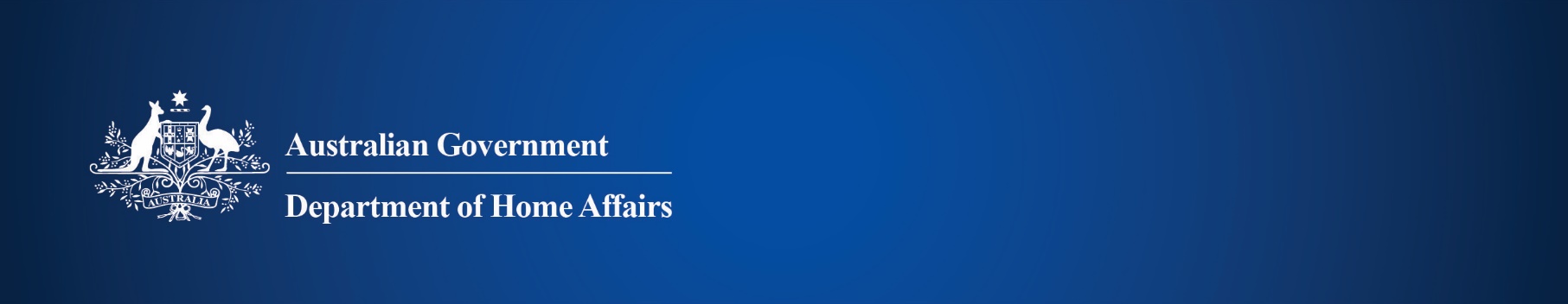 National Flood Mitigation Infrastructure ProgramApplication Covering Sheet This covering application form is to be submitted by the relevant state or territory government, and must refer to, and include all applications being submitted. Regardless of the number of applications being submitted by a state or territory government, only one application covering sheet is required.  Grey instructional text should be deleted prior to submission. National Flood Mitigation Infrastructure ProgramProject Application Form This project application form is to be completed for each project that seeks funding from the National Flood Mitigation Infrastructure Program. In order for this application to be considered eligible, all sections must be completed, with the finalised application attached to the Application Covering Sheet, prepared by the relevant state or territory government.Grey instructional text should be deleted prior to submission. Part 1 – Applicant Information Part 1 – Applicant Information State/territoryOrganisation/Department Contact OfficerPart 2 – Submission overview Part 2 – Submission overview Number of applications submittedTotal value of bids submittedName of applications submittedAre these applications eligible for funding as per the criteria outlined in the Program Guidelines? Yes  NoPart 3 – Prioritisation Part 3 – Prioritisation Order of prioritisation Basis for this prioritisation Part 4 – Minister’s clearance Part 4 – Minister’s clearance Minister’s Name Title Date of clearance SignaturePart 1 – Application OverviewPart 1 – Application OverviewState/territoryProject name Will this project be delivered by a third party, such as a commercial service provider or through a local government? Yes  NoName of the third party or local governmentState/Territory Contact officer Part 2 – Project OverviewPart 2 – Project OverviewWill this project result in the construction of a new asset? Yes  NoIf yes, where will this asset be located Will this project result in the improvement of an existing asset? Yes  NoIf yes, where is this asset located?If yes, provide an overview of the worksPart 3 – Existing Infrastructure Part 3 – Existing Infrastructure Has the asset ever been impacted by a natural disaster? Yes  NoIf yes, provide details of the event Has financial assistance, such as that available under the Disaster Recovery Funding Arrangements, ever been received for this asset?  Yes  NoIf yes, please provide details  Has financial assistance previously been, or is currently being, provided through Commonwealth, state/territory or other initiatives to support this asset? Yes  NoPart 4 – Detailed project overview Part 4 – Detailed project overview Detailed project description Why is this project required? Are documents attached to provide evidence of this need? Yes  NoWhat are the proposed outcomes for this project?What is the proposed delivery timeframe for this project?Part 5 – Financial Part 5 – Financial What is the estimated cost for this project? Will a co-contribution be provided?  Yes  NoIf yes, what is the value of the co-contribution? If yes, who is providing the co-contribution? Part 6 – Community Consultation Part 6 – Community Consultation Has community consultation been undertaken prior to the submission of this application? Yes  NoIf yes, please provide details of this consultation Are documents attached to provide evidence of this consultation? Yes  No